В соответствии с требованиями Федерального закона от 21 декабря 1994 года № 69-ФЗ «О пожарной безопасности» с изменениями и дополнениями, Закона Оренбургской области  от 23.12.2004 № 1673/276-III-ОЗ «О пожарной безопасности в Оренбургской области» и в целях усиления персональной ответственности должностных лиц за организацию работы по пожарной безопасности:1. Возложить:1.1. Общее руководство по организации работы по пожарной безопасности на предприятиях, учреждениях, организациях, колхозах, сельхозкооперативах, крестьянских (фермерских) хозяйствах и других агропромышленных формированиях АПК района возложить на заместителя главы администрации района по сельскохозяйственным вопросам                     Синельникова С.П.1.2. Организацию и координацию деятельности подведомственных предприятий по вопросам пожарной безопасности, контроль за работой, связанной с созданием пожаробезопасных условий труда работающих, сохранения материальных ценностей предприятий от пожаров, организацию обучения, консультаций по указанным вопросам на главного инженера отдела сельского хозяйства администрации Лоика В.В.2. Организацию работы по пожарной безопасности по отраслям возложить на главных отраслевых специалистов отдела сельского хозяйства администрации района:22.1. Отрасль растениеводства  на Ищенко А.А.- главного агронома отдела сельского хозяйства администрации.2.2. Отрасль животноводства на Африна С.Н.- главного зоотехника отдела сельского хозяйства администрации.2.3. СПК, ООО, ЗАО, предприятия материально-технического обеспечения, МТС, ремонтно-техническое обслуживание МТП АПК района на  Лоика В.В. - главного инженера отдела сельского хозяйства администрации.3. Главным специалистам отдела сельского хозяйства администрации района:3.1. Проводить работу по созданию пожаробезопасных условий труда работающим, сохранению материально-технической базы производства. При выездах на предприятия АПК, наряду с основными вопросами производства, принимать меры по устранению выявленных недостатков пожарной безопасности.3.2. Проводить анализ состояния пожарной безопасности в отраслях и принимать меры по предупреждению пожаров.4. Рекомендовать руководителям предприятий АПК подготовить распоряжения (приказы) «Об организации работы по пожарной безопасности».5. Контроль за исполнением настоящего постановления оставляю за собой.6. Постановление вступает в силу со дня подписания и подлежит размещению на официальном сайте района. Глава администрации района                                                              А.Д. Лыков Разослано: Синельникову С.П.,  специалистам  отдела сельского хозяйства администрации района, руководителям организаций АПК, орготделу, прокурору.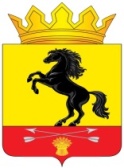                 АДМИНИСТРАЦИЯМУНИЦИПАЛЬНОГО ОБРАЗОВАНИЯ       НОВОСЕРГИЕВСКИЙ РАЙОН         ОРЕНБУРГСКОЙ ОБЛАСТИ                 ПОСТАНОВЛЕНИЕ__25.01.2021___ №  _____40-п___________                  п. НовосергиевкаОб организации  работы по пожарной безопасности  в организациях АПК района в 2021 году